GUIA # 2 - EXCEL GRÁFICOS 2007INTRODUCCIÓNLas gráficas nos ayudan a obtener una mejor interpretación de ciertos datos, en esta guía podrá conocer los gráficos más utilizados en Excel y podrá interpretarlos, además de cambiar sus propiedades principales.ELABORACIÓN DE GRAFICOS CON MS EXCEL 2007Siga atentamente los pasos relacionados y solicite la asistencia del instructor en caso de necesitarla.GRAFICOS CIRCULARES CON PORCENTAJES1.1.- Abrir un nuevo libro de Excel. Poner el nombre GRAFICOS CIRCULARES a la Hoja 1 del libro (haciendo doble clic en la pestaña Hoja 1 y digitando el nombre indicado).1.2.- Hacer clic en la celda D4 y escribir VENTAS. En D5 escribir REGIÓN 1 y arrastrar esta palabra hasta D10.1.3.- En E4 escribir ENERO y arrastrar esta palabra hasta ABRIL.1.4.- Llenar las celdas de la tabla con los datos siguientes, recuerde que las celdas con contenido numérico se alinean a la derecha automáticamente.1.5.- Seleccionar las dos primeras columnas de la tabla, o sea, desde D4 hasta E10. Buscar la pestaña “Insertar” y luego dar clic en el botón correspondiente al gráfico circular.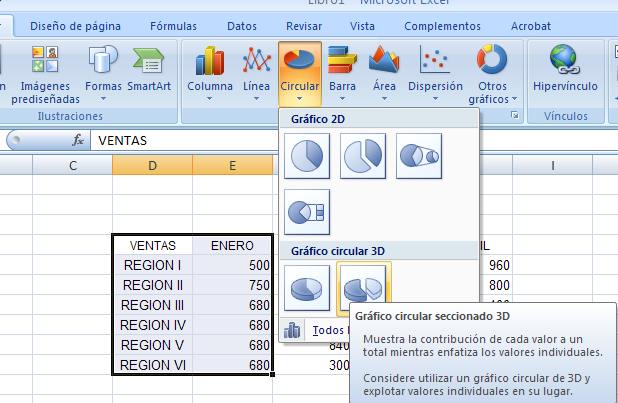 1.6.- El grafico ha sido insertado y se puede desplazar para cualquier sitio con el clic izquierdo sostenido, ahora vamos a ponerle título, al dar clic sobre el gráfico, la barra de herramientas superior cambia automáticamente a esto: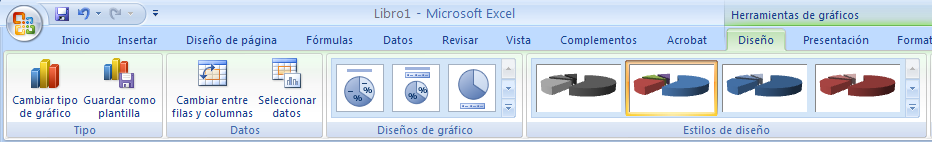 1.7.- En la sección “Diseños de Gráfico” damos clic en el botón “Más”, y escoger de allí un estilo de gráfico con título y porcentajes.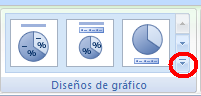 1.8.- En la parte superior dar clic para cambiar el nombre del gráfico a VENTAS DE ENERO POR REGIONES.1.9.- Dar doble clic sobre el gráfico para abrir de nuevo la barra de “Herramientas de Gráficos”, pero esta vez vamos a la sección de “Estilos de diseño” y damos clic en el botón “Más” y seleccionamos los colores para el gráfico.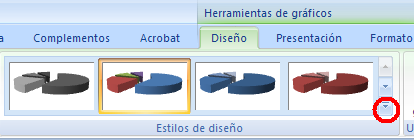 1.10.- Para graficar el mes de febrero de forma independiente vamos a seleccionar la primera columna de la tabla de datos (D4 a D10). Mantener presionada la tecla Control y seleccionar ahora la última columna (F4 a F10). Así, estando seleccionadas las ventas de FEBRERO para las 6 Regiones, repetir los pasos anteriores para confeccionar un gráfico de torta o circular del mismo tamaño y aspecto del anterior.1.11.- Realizar gráficos circulares para cada mes siguiendo los pasos nombrados anteriormente y distribúyalos de forma uniforme en la hoja de cálculo.1.12.- Guarde su archivo con el nombre “gráficos circulares”. 3.3 Actividades de apropiación del conocimiento (Conceptualización y Teorización). GRAFICOS DE LINEAS Y BARRAS2.1.- Seleccionar toda tabla de la hoja 1, dar clic derecho y seleccionar “Copiar”, luego ir  al a hoja 2, situarse en la A1 y dar clic derecho y luego “Pegar” nombrar la nueva hoja el nombre GRAFICOS DE BARRAS.2.2.- Realizar un gráfico comparativo tipo BARRAS utilizando todos los meses, para ello seleccionamos toda la tabla y vamos a la pestaña INSERTAR, allí seleccionar un gráfico tipo barras o columnas.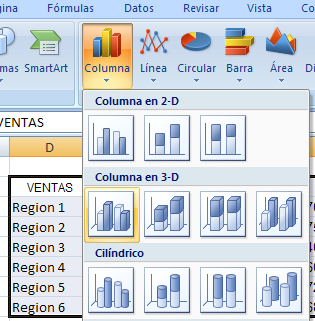 2.3.- Ahora vamos a realizar gráficos comparativos de 2 meses y para esto vamos a seleccionar las columnas primera, segunda y última de la tabla (o sea, VENTAS, ENERO Y ABRIL) utilizando la tecla CONTROL e ir a la pestaña INSERTAR, allí seleccionar un gráfico tipo BARRAS o COLUMNAS.2.4.- Poner como título al gráfico COMPARACIÓN VENTAS REGIONES EN ENERO Y ABRIL.2.5.- Realizar gráficos comparativos entre FEBRERO Y MARZO, otro entre ENERO Y MARZO, FEBRERO Y ABRIL, y MARZO ABRIL (también tipo barras o columnas).2.6.- Realizar gráficos comparativos entre las regiones 1 y 3, y las regiones 2 y 4.2.7.- realizar gráficos de forma independiente para comparar cada región con cada uno de los meses. Ej:Nota: verificar cada gráfico que se realice, comparar los valores que alcanzan las columnas o barras con los valores que corresponden en la tabla.Es recomendable hacer esto ya que Excel grafica sin importar que los datos estén mal seleccionados o erróneos.3.4 Actividades de transferencia del conocimiento.Analizar los gráficos antes realizados y responder estas preguntas:¿Cuál de las regiones vendió más y en qué mes?¿Cuál fue el mes de menores ventas y en qué mes se dio?En el cuadro comparativo de la región 2 y 4, ¿Cuál de las dos regiones fue la más estable en ventas?En el cuadro comparativo de la región 3 y 1, ¿Cuál fue el mes más productivo para ambas regiones?Elaborar los ejercicios planteados en el archivo 2.2.1 Ejercicio gráficos, contarán con el apoyo permanente del instructor.VENTASENEROFEBREROMARZOABRILREGION 1500350700960REGION 2750750750800REGION 3680250400400REGION 4680300600450REGION 5680840720750REGION 6680300680300